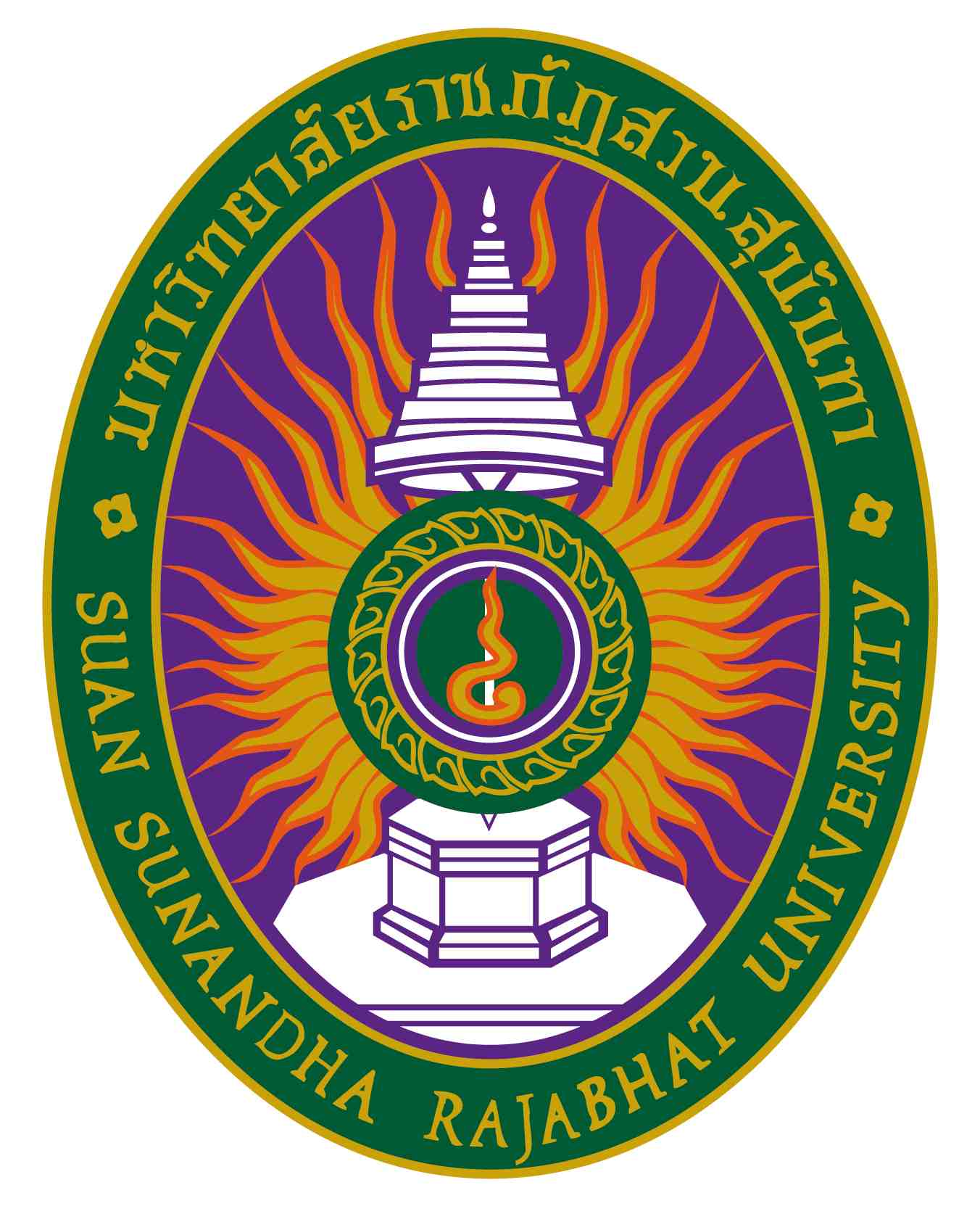 รายละเอียดของรายวิชา(Course Specification)รหัสวิชา…..MUS3906..........รายวิชา.......การนำเสนอผลงานสร้างสรรค์ทางดนตรี สาขาวิชา...ดนตรี.....คณะ/วิทยาลัย….ศิลปกรรมศาสตร์.......มหาวิทยาลัยราชภัฏสวนสุนันทาภาคการศึกษา....1........ปีการศึกษา.….....2565..............หมวดที่๑ข้อมูลทั่วไป๑. รหัสและชื่อรายวิชา		รหัสวิชา			MUS3906ชื่อรายวิชาภาษาไทย	การนำเสนอผลงานสร้างสรรค์ทางดนตรี ชื่อรายวิชาภาษาอังกฤษ	Music Presentation ๒. จำนวนหน่วยกิต			2(1-2-3)	๓. หลักสูตรและประเภทของรายวิชา๓.๑  หลักสูตร    			ศิลปกรรมศาสตรบัณฑิต สาขาวิชาดนตรี๓.๒ ประเภทของรายวิชา  		วิชาบังคับ๔.อาจารย์ผู้รับผิดชอบรายวิชาและอาจารย์ผู้สอน			๔.๑  อาจารย์ผู้รับผิดชอบรายวิชา		ผู้ช่วยศาสตราจารย์ยุทธกร สริกขกานนท์๔.๒ อาจารย์ผู้สอน			ผู้ช่วยศาสตราจารย์ยุทธกร สริกขกานนท์๕.  สถานที่ติดต่อ			ชั้น 5 คณะศิลปกรรมศาสตร์./ E – Mail yustakorn.sa@ssru.ac.th๖. ภาคการศึกษา / ชั้นปีที่เรียน		๖.๑ ภาคการศึกษาที่ 		.......1....../  ชั้นปีที่ ....3.......๖.๒ จำนวนผู้เรียนที่รับได้	ประมาณ............60................คน๗. รายวิชาที่ต้องเรียนมาก่อน(Pre-requisite)  (ถ้ามี)	................ไม่มี................................๘. รายวิชาที่ต้องเรียนพร้อมกัน(Co-requisites)(ถ้ามี)	…...............ไม่มี...................................๙. สถานที่เรียน				สาขาวิชาดนตรี คณะศิลปกรรมศาสตร์๑๐.วันที่จัดทำหรือปรับปรุง		 วันที่...21......เดือน...กันยายน.......พ.ศ. ..2565......รายละเอียดของรายวิชาครั้งล่าสุดหมวดที่๒จุดมุ่งหมายและวัตถุประสงค์๑. จุดมุ่งหมายของรายวิชา๑.๑ เพื่อให้นักศึกษามีความรู้ ความเข้าใจ ในงานดนตรี๑.๒ เพื่อให้นักศึกษาตระหนักถึงความสำคัญของงานดนตรี ๑.๓ เพื่อให้นักศึกษามีทักษะและความคิดสร้างสรรค์ในการสร้างผลงานดนตรีที่มีคุณภาพ๒. วัตถุประสงค์ในการพัฒนา/ปรับปรุงรายวิชา		เพื่อให้นักศึกษามีความรู้ทางดนตรีอย่างแตกฉาน เป็นการเตรียมความพร้อมด้านปัญญาในการนำความรู้ ความเข้าใจ ในเรื่องดนตรี  เป็นพื้นฐานการสร้างสรรค์ผลงานด้านดนตรี สอดคล้องกับความต้องการและความสนใจของนักศึกษาหมวดที่๓ลักษณะและการดำเนินการ๑. คำอธิบายรายวิชา		(ภาษาไทย) การค้นคว้าข้อมูลเกี่ยวกับบทเพลงสำหรับการแสดงดนตรี หรือแนวทางการประพันธ์ดนตรีในหัวข้อที่สนใจ โดยการจัดสัมมนาในชั้นเรียน		(ภาษาอังกฤษ) Introduces the process of music performance research study or the composing for theories based on the interested topic by arranging an in-class seminar๒. จำนวนชั่วโมงที่ใช้ต่อภาคการศึกษา๓. จำนวนชั่วโมงต่อสัปดาห์ที่อาจารย์ให้คำปรึกษาและแนะนำทางวิชาการแก่นักศึกษาเป็นรายบุคคล	(ผู้รับผิดชอบรายวิชาโปรดระบุข้อมูล   ตัวอย่างเช่น  ๑ ชั่วโมง / สัปดาห์)	๓.๑ ปรึกษาด้วยตนเองที่ห้องพักอาจารย์ผู้สอน  ห้อง . ชั้น ....๕... อาคาร ..๕๘...... คณะ/วิทยาลัย ศิลปกรรมศาสตร์	๓.๒ ปรึกษาผ่านโทรศัพท์ที่ทำงาน / มือถือ  หมายเลข 	๓.๓ ปรึกษาผ่านจดหมายอิเล็กทรอนิกส์ (E-Mail) .......... yustakorn.sa@ssru.ac.th..........................................	๓.๔ ปรึกษาผ่านเครือข่ายสังคมออนไลน์ (Facebook/Twitter/Line) yustakorn	๓.๕ ปรึกษาผ่านเครือข่ายคอมพิวเตอร์ (Internet/Webboard)...................................................................................หมวดที่๔การพัฒนาผลการเรียนรู้ของนักศึกษา๑.คุณธรรม  จริยธรรม๑.๑   คุณธรรม จริยธรรมที่ต้องพัฒนา	(๑)  ความซื่อสัตย์สุจริต มีวินัยตรงต่อเวลาและความรับผิดชอบต่อตนเอง วิชาชีพและสังคม 	(๒)  มีความเป็นผู้นำและผู้ตาม เคารพสิทธิรับฟังความคิดเห็นของผู้อื่นและสามารถทำงานเป็นทีม	(๓)  เคารพกฎหมาย ระเบียบ ข้อบังคับ ขององค์กรวิชาชีพทางดนตรีและสังคม 	(๔)  มีจรรยาบรรณทางวิชาการและวิชาชีพ๑.๒   วิธีการสอน(๑) การอธิบายพร้อมยกตัวอย่างกรณีศึกษาที่เกี่ยวข้อง
	(๒) อภิปรายกลุ่ม
	(๓) นักศึกษาศึกษาค้นคว้าด้วยตนเอง
๑.๓    วิธีการประเมินผล(๑) พฤติกรรมการเข้าชั้นเรียน  การส่งงานที่ได้รับมอบหมายตามกำหนดที่ให้และเวลา		(๒) การอ้างอิงเอกสาร		(๓) ประเมินผลงานอภิปรายกลุ่ม และ การแสดงความคิดเห็นกรณีศึกษา		(๔) ประเมินผลการนำเสนอรายงานที่ได้รับมอบหมาย๒. ความรู้๒.๑   ความรู้ที่ต้องพัฒนา	(๑) มีความรู้และความเข้าใจในหลักการและทฤษฎีที่สำคัญของดนตรี		(๒)  สามารถวิเคราะห์ อธิบาย ประยุกต์ใช้ความรู้และทักษะทางดนตรี	(๓)  รู้ เข้าใจ และสนใจพัฒนาความรู้ทางดนตรีอย่างต่อเนื่อง	(๔)  สามารถบูรณาการความรู้ทางดนตรี กับความรู้ในศาสตร์อื่นๆที่เกี่ยวข้อง๒.๒   วิธีการสอน(๑) บรรยาย
	(๒) อภิปราย
	(๓) ทำงานกลุ่ม
	(๔) การนำเสนอรายงาน
	(๕) การวิเคราะห์งานและมอบหมายให้นักศึกษาค้นคว้าข้อมูลที่เกี่ยวข้อง	๒.๓    วิธีการประเมินผล(๑) ทดสอบย่อย/สอบกลาง/สอบปลายภาค
	(๒) ประเมินจากการศึกษาค้นคว้า		(๓) ประเมินจากการนำเสนอรายงานและโครงงาน		(๔) ประเมินจากผลการแสดง๓.ทักษะทางปัญญา๓.๑   ทักษะทางปัญญาที่ต้องพัฒนา	(๑) สามารถรวบรวม ศึกษา วิเคราะห์ สรุปประเด็นปัญหา และความต้องการ		(๒)  คิดวิเคราะห์ อย่างเป็นระบบ	(๓)  สามารถประยุกต์ความรู้และทักษะในการพัฒนาวิชาชีพอย่างเหมาะสม	(๔)  มีความคิดสร้างสรรค์ในการสร้างผลงานทางดนตรี๓.๒   วิธีการสอน(๑) การมอบหมายงานให้นักศึกษาทำโครงการและนำเสนอผลการศึกษาค้นคว้า		(๒) อภิปรายกลุ่ม		(๓) การจัดการแสดง๓.๓    วิธีการประเมินผล(๑)  ประเมินจากโครงการและนำเสนอ
	(๒) ประเมินจากการนำเสนอแนวคิดในการอภิปรายกลุ่ม		(๓) ประเมินจากการจัดการแสดง๔. ทักษะความสัมพันธ์ระหว่างบุคคลและความรับผิดชอบ๔.๑   ทักษะความสัมพันธ์ระหว่างบุคคลและความรับผิดชอบที่ต้องพัฒนา	(๑) สามารถสื่อสารกับกลุ่มคนที่หลากหลายได้อย่างมีประสิทธิภาพ		(๒) มีความรับผิดชอบ พัฒนาการเรียนรู้ของตนเองและวิชาชีพ อย่างต่อเนื่อง	(๓)  มีความรับผิดชอบในการกระทำของตนเอง และรับผิดชอบงานในกลุ่ม	(๔)  สามารถใช้ความรู้ให้เกิดประโยชน์ในสังคม๔.๒   วิธีการสอน(๑) การมอบหมายงานทั้งกลุ่มและบุคคล
	(๒) นำเสนอรายงานการศึกษาค้นคว้า (๓) การจัดการแสดง๔.๓    วิธีการประเมินผล(๑) ประเมินจากการศึกษาค้นคว้าและการแสดง๕. ทักษะการวิเคราะห์เชิงตัวเลข การสื่อสาร และการใช้เทคโนโลยีสารสนเทศ๕.๑   ทักษะการวิเคราะห์เชิงตัวเลข การสื่อสาร และการใช้เทคโนโลยีสารสนเทศที่ต้องพัฒนา	(๑)  สามารถประยุกต์ใช้เทคนิคการวิเคราะห์ในการศึกษาค้นคว้า		(๒)  มีทักษะการใช้เทคโนโลยีสารสนเทศที่เกี่ยวข้องกับดนตรีอย่างมีประสิทธิภาพ	(๓) สามารถเลือกใช้รูปแบบของการสื่อสาร ในการนำเสนอผลงานทางดนตรีได้อย่างเหมาะสม	(๔)  สามารถวิเคราะห์และแก้ปัญหาโดยใช้เทคโนโลยีสารสนเทศ๕.๒   วิธีการสอน		(๑) การศึกษาค้นคว้าด้วยตนเองจากเวปไซต์ E-Learning และทำรายงานโดยมีการอ้างอิงแหล่งข้อมูลที่น่าเชื่อถือ(๒) การนำเสนอผลงานโดยใช้เทคโนโลยีที่เกี่ยวข้องกับผลงาน๕.๓    วิธีการประเมินผล(๑) ประเมินจากการจัดทำรายงาน(๒) ประเมินจากการนำเสนอผลงานโดยใช้ เทคโนโลยีที่เกี่ยวข้องกับดนตรี(๓) การมีส่วนร่วมในการอภิปราย วิเคราะห์และแก้ปัญหาต่างๆ๖. ด้านอื่นๆ	๖.๑ ทักษะพิสัย	(๑)  มีทักษะในการใช้เครื่องมือทางดนตรีและเสียงร้อง		(๒)  มีทักษะในการแสดงออกและการสื่อสารต่อหน้าสาธารณชน	(๓)  มีบุคลิกภาพที่ดีและเหมาะสม ในการนำเสนอผลงานดนตรีต่อสาธารณชน	(๔)  มีทักษะในการนำความรู้ทางทฤษฏีดนตรีมาพัฒนาและนำเสนอผลงาน๖.๒   วิธีการสอน(๑)  การสาธิต(๒)  การปฏิบัติ(๓)  การจัดแสดงผลงานต่อหน้าสาธารณชน(๔)  การค้นคว้าวิจัยและสร้างสรรค์ผลงาน๖.๓    วิธีการประเมินผล(๑) ประเมินจากฝึกทักษะปฏิบัติ
(๒)  ประเมินจากการพัฒนาการจัดการแสดงผลงานต่อหน้าสาธารณชน(๓)  ประเมินจากผลงานการศึกษาและสร้างสรรค์ผลงาน(๔)  ประเมินจากการนำเสนอผลงานหมายเหตุสัญลักษณ์ 	หมายถึง	ความรับผิดชอบหลัก สัญลักษณ์ 	หมายถึง	ความรับผิดชอบรอง เว้นว่าง	หมายถึง	ไม่ได้รับผิดชอบซึ่งจะปรากฎอยู่ในแผนที่แสดงการกระจายความรับผิดชอบมาตรฐานผลการเรียนรู้จากหลักสูตรสู่รายวิชา (Curriculum Mapping)หมวดที่๕แผนการสอนและการประเมินผลแผนการสอน๒. แผนการประเมินผลการเรียนรู้( ระบุวิธีการประเมินผลการเรียนรู้หัวข้อย่อยแต่ละหัวข้อตามที่ปรากฏในแผนที่แสดงการกระจายความรับผิดชอบของรายวิชา(Curriculum Mapping) ตามที่กำหนดในรายละเอียดของหลักสูตรสัปดาห์ที่ประเมินและสัดส่วนของการประเมิน)หมวดที่ ๖ ทรัพยากรประกอบการเรียนการสอน๑. ตำราและเอกสารหลัก(๑) ศันสนีย์ จะสุวรรณ์, ๒๕๔๗, เอกสารประกอบการสอนวิชาหลักการเขียนรายงานดนตรีนิพนธ์. กรุงเทพฯ : มหาวิทยาลัยราชภัฏสวนสุนันทา. (๒) บุญธรรม กิจปริดาบริสุทธิ์, ๒๕๔๖, ระเบียบวิธีวิจัย.กรุงเทพฯ:ไทยวัฒนาพานิช. (๓) บุญธรรม กิจปริดาบริสุทธิ์, ๒๕๔๒, เทคนิคการสร้างเครื่องมือรวบรวมข้อมูลสาหรับการวิจัย. กรุงเทพฯ:เจริญดีการพิมพ์. (๔) บุญธรรม กิจปริดาบริสุทธิ์, ๒๕๔๓, การวิจัย การวัดและการประเมินผล. กรุงเทพฯ : โรงพิมพ์ศรีอนันต์. เว็บไซด์ ที่เกี่ยวกับหัวข้อในประมวลรายวิชา เช่น wikipedia คำอธิบายศัพท์ หมวดที่๗ การประเมินและปรับปรุงการดำเนินการของรายวิชา๑. กลยุทธ์การประเมินประสิทธิผลของรายวิชาโดยนักศึกษา	การประเมินประสิทธิผลในรายวิชานี้ จัดทำโดยให้นักศึกษาจัดกิจกรรมการนาเสนอแนวคิดและความเห็นดังนี้ - การสนทนากลุ่มระหว่างผู้สอนและผู้เรียน - การสังเกตจากพฤติกรรมของผู้เรียน - แบบประเมินผู้สอน และแบบประเมินรายวิชา - ข้อเสนอแนะผ่านช่องทางการสื่อสารที่อาจารย์ผู้สอนจัดทาขึ้น ๒. กลยุทธ์การประเมินการสอน      (ระบุวิธีการประเมินที่จะได้ข้อมูลการสอน เช่น จากผู้สังเกตการณ์ หรือทีมผู้สอน หรือผลการเรียนของนักศึกษา เป็นต้น)	ในการเก็บข้อมูลเพื่อประเมินการสอน ได้มีกลยุทธ์ ดังนี้ - ผลการสอบ - การทวนสอบผลประเมินการเรียนรู้ ๓. การปรับปรุงการสอน      (อธิบายกลไกและวิธีการปรับปรุงการสอน เช่น คณะ/ภาควิชามีการกำหนดกลไกและวิธีการปรับปรุงการสอนไว้อย่างไรบ้าง       การวิจัยในชั้นเรียน การประชุมเชิงปฏิบัติการเพื่อพัฒนาการเรียนการสอน เป็นต้น)	หลังจากผลการประเมินการสอนในข้อ 2 มีการปรับปรุงการสอน โดยการหาข้อมูลเพิ่มเติมเพื่อปรับปรุงการสอน ดังนี้ - สัมมนาการจัดการเรียนการสอน - การวิจัยในและนอกชั้นเรียน - สัมภาษณ์ผู้เชี่ยวชาญเพื่อหาข้อเสนอแนะ ๔. การทวนสอบมาตรฐานผลสัมฤทธิ์ของนักศึกษาในรายวิชา      (อธิบายกระบวนการที่ใช้ในการทวนสอบมาตรฐานผลสัมฤทธิ์ของนักศึกษาตามมาตรฐานผลการเรียนรู้ของรายวิชา เช่น       ทวนสอบจากคะแนนข้อสอบ หรืองานที่มอบหมาย กระบวนการอาจจะต่างกันไปสำหรับรายวิชาที่แตกต่างกัน หรือสำหรับ      มาตรฐานผลการเรียนรู้แต่ละด้าน)	จากผลการประเมิน และผลสอบสัมฤทธิ์ผลรายวิชา ได้มีการทวนสอบผลสัมฤทธิ์ ดังนี้- ให้นักศึกษาแสดงผลงานในโอกาสต่างๆที่ได้รับการติดต่อจากภายนอก และให้ผู้ติดต่อเป็นผู้ประเมินผลสัมฤทธิ์ - นำข้อเสนอที่ได้มาทบทวนและปรับปรุงกระบวนการเรียนการสอน๕. การดำเนินการทบทวนและการวางแผนปรับปรุงประสิทธิผลของรายวิชา      (อธิบายกระบวนการในการนำข้อมูลที่ได้จากการประเมินจากข้อ ๑ และ ๒ มาวางแผนเพื่อปรับปรุงคุณภาพ)	จากผลการประเมิน และผลสอบสัมฤทธิ์ผลรายวิชา ได้มีการวางแผนการปรับปรุงการสอน และรายละเอียดวิชา เพื่อให้เกิดคุณภาพมากขึ้น ดังนี้ - ปรับปรุงรายวิชาทุก 3 ปี หรือตามข้อเสนอแนะและผลการประเมิน - เชิญวิทยากรจากภายนอก เพื่อให้นักศึกษามีมุมมองในเรื่องดนตรีที่หลากหลาย ***********************แผนที่แสดงการกระจายความรับผิดชอบมาตรฐานผลการเรียนรู้จากหลักสูตรสู่รายวิชา (Curriculum Mapping)ตามที่ปรากฏในรายละเอียดของหลักสูตร (Programme Specification) มคอ. ๒ความรับผิดชอบในแต่ละด้านสามารถเพิ่มลดจำนวนได้ตามความรับผิดชอบบรรยาย(ชั่วโมง)สอนเสริม(ชั่วโมง)การฝึกปฏิบัติ/งานภาคสนาม/การฝึกงาน(ชั่วโมง)การศึกษาด้วยตนเอง(ชั่วโมง)บรรยาย  ๑๖ชั่วโมงต่อภาคการศึกษา  สอนเสริมตามความต้องการของนักศึกษาเฉพาะราย  ฝึกปฏิบัติ ๓๒ ชั่วโมงต่อภาคการศึกษา  การศึกษาด้วยตนเอง ๓ชั่วโมงต่อสัปดาห์  สัปดาห์ที่หัวข้อ/รายละเอียดจำนวน(ชม.)กิจกรรมการเรียน การสอน/สื่อที่ใช้ ผู้สอน๑แนะนำรายวิชา กิจกรรมการเรียน และแผนการเรียน๓บรรยาย  อภิปราย ประชุมกลุ่มผศ.ยุทธกร สริกขกานนท์๒การนำเสนอประเด็นที่สนใจ๓อภิปรายนำเสนอผศ.ยุทธกร สริกขกานนท์๓การพัฒนารูปแบบการนำเสนอผลงานสร้างสรรค์๓อภิปราย ศึกษางานที่เกี่ยวข้องผศ.ยุทธกร สริกขกานนท์๔นำเสนอผลงานครั้งที่ 1๓นำเสนอรายบุคคลผศ.ยุทธกร สริกขกานนท์๕การพัฒนาเค้าโครงการนำเสนอผลงานสร้างสรรค์๓ศึกษาค้นคว้าด้วยตนเองกับอาจารย์ที่ปรึกษาผศ.ยุทธกร สริกขกานนท์๖การพัฒนาเค้าโครงการนำเสนอผลงานสร้างสรรค์๓ศึกษาค้นคว้าด้วยตนเองกับอาจารย์ที่ปรึกษาผศ.ยุทธกร สริกขกานนท์๗การประชุมเพื่อพิจารณาเค้าโครงผลงาน๓นำเสนอรายบุคคลอภิปรายผศ.ยุทธกร สริกขกานนท์๘การพัฒนาเค้าโครงการนำเสนอผลงานสร้างสรรค์กับอาจารย์ที่ปรึกษา    ๓ศึกษาค้นคว้าด้วยตนเองกับอาจารย์ที่ปรึกษาผศ.ยุทธกร สริกขกานนท์๙การพัฒนาเค้าโครงการนำเสนอผลงานสร้างสรรค์กับอาจารย์ที่ปรึกษา (ต่อ)๓ศึกษาค้นคว้าด้วยตนเองกับอาจารย์ที่ปรึกษาผศ.ยุทธกร สริกขกานนท์๑๐การพัฒนาเค้าโครงการนำเสนอผลงานสร้างสรรค์กับอาจารย์ที่ปรึกษา (ต่อ)๓ศึกษาค้นคว้าด้วยตนเองกับอาจารย์ที่ปรึกษาผศ.ยุทธกร สริกขกานนท์๑๑รายงานผลครั้งที่ 1๓นำเสนอรายบุคคลผศ.ยุทธกร สริกขกานนท์๑๒การพัฒนาเค้าโครงการนำเสนอผลงานสร้างสรรค์กับอาจารย์ที่ปรึกษา (ต่อ)๓ศึกษาค้นคว้าด้วยตนเองกับอาจารย์ที่ปรึกษาผศ.ยุทธกร สริกขกานนท์๑๓การพัฒนาเค้าโครงการนำเสนอผลงานสร้างสรรค์กับอาจารย์ที่ปรึกษา (ต่อ)๓ศึกษาค้นคว้าด้วยตนเองกับอาจารย์ที่ปรึกษาผศ.ยุทธกร สริกขกานนท์๑๔รายงานผลครั้งที่ 2๓นำเสนอรายบุคคลผศ.ยุทธกร สริกขกานนท์๑๕การพัฒนาเค้าโครงการนำเสนอผลงานสร้างสรรค์กับอาจารย์ที่ปรึกษา (ต่อ)๓ศึกษาค้นคว้าด้วยตนเองกับอาจารย์ที่ปรึกษาผศ.ยุทธกร สริกขกานนท์๑๖การพัฒนาเค้าโครงการนำเสนอผลงานสร้างสรรค์กับอาจารย์ที่ปรึกษา (ต่อ)๓ศึกษาค้นคว้าด้วยตนเองกับอาจารย์ที่ปรึกษาผศ.ยุทธกร สริกขกานนท์๑๗สอบปลายภาค๓สอบและส่งผลงานผศ.ยุทธกร สริกขกานนท์ผลการเรียนรู้วิธีการประเมินผลการเรียนรู้สัปดาห์ที่ประเมินสัดส่วนของการประเมินผล๑.๑, ๑.๒, ๓.๔, ๔.๑, ๔.๑, ๔.๒, ๕.๒, ๕.๓, ๖.๑, ๖.๒การนำเสนอผลงาน๔, ๗, ๑๐, ๑๕, ๑๗๖๐ %๒.๒, ๒.๓, ๓.๑, ๓.๓, ๓.๔การศึกษาค้นคว้า การนำเสนอรายงาน การส่งงานตามที่มอบหมาย ๓, ๖, ๙, ๑๓, ๑๗๓๐ %๒.๒, ๓.๑, ๓.๓, ๓.๔การเข้าชั้นเรียน การมีส่วนร่วม อภิปราย เสนอความคิดเห็นในชั้นเรียน๑, ๔, ๗, ๑๐๑๐ %รายวิชาคุณธรรม จริยธรรมคุณธรรม จริยธรรมคุณธรรม จริยธรรมคุณธรรม จริยธรรมความรู้ความรู้ความรู้ความรู้ทักษะทางปัญญาทักษะทางปัญญาทักษะทางปัญญาทักษะทางปัญญาทักษะความสัมพันธ์ระหว่างบุคคลและความรับผิดชอบระหว่างบุคคลและความรับผิดชอบทักษะความสัมพันธ์ระหว่างบุคคลและความรับผิดชอบระหว่างบุคคลและความรับผิดชอบทักษะความสัมพันธ์ระหว่างบุคคลและความรับผิดชอบระหว่างบุคคลและความรับผิดชอบทักษะความสัมพันธ์ระหว่างบุคคลและความรับผิดชอบระหว่างบุคคลและความรับผิดชอบทักษะการวิเคราะห์เชิงตัวเลข การสื่อสาร และการใช้เทคโนโลยีสารสนเทศเชิงตัวเลข การสื่อสารและการใช้เทคโนโลยีสารสนเทศทักษะการวิเคราะห์เชิงตัวเลข การสื่อสาร และการใช้เทคโนโลยีสารสนเทศเชิงตัวเลข การสื่อสารและการใช้เทคโนโลยีสารสนเทศทักษะการวิเคราะห์เชิงตัวเลข การสื่อสาร และการใช้เทคโนโลยีสารสนเทศเชิงตัวเลข การสื่อสารและการใช้เทคโนโลยีสารสนเทศทักษะการวิเคราะห์เชิงตัวเลข การสื่อสาร และการใช้เทคโนโลยีสารสนเทศเชิงตัวเลข การสื่อสารและการใช้เทคโนโลยีสารสนเทศทักษะพิสัยทักษะพิสัยทักษะพิสัยทักษะพิสัยรายวิชาความรับผิดชอบหลัก                                                        ความรับผิดชอบรองความรับผิดชอบหลัก                                                        ความรับผิดชอบรองความรับผิดชอบหลัก                                                        ความรับผิดชอบรองความรับผิดชอบหลัก                                                        ความรับผิดชอบรองความรับผิดชอบหลัก                                                        ความรับผิดชอบรองความรับผิดชอบหลัก                                                        ความรับผิดชอบรองความรับผิดชอบหลัก                                                        ความรับผิดชอบรองความรับผิดชอบหลัก                                                        ความรับผิดชอบรองความรับผิดชอบหลัก                                                        ความรับผิดชอบรองความรับผิดชอบหลัก                                                        ความรับผิดชอบรองความรับผิดชอบหลัก                                                        ความรับผิดชอบรองความรับผิดชอบหลัก                                                        ความรับผิดชอบรองความรับผิดชอบหลัก                                                        ความรับผิดชอบรองความรับผิดชอบหลัก                                                        ความรับผิดชอบรองความรับผิดชอบหลัก                                                        ความรับผิดชอบรองความรับผิดชอบหลัก                                                        ความรับผิดชอบรองความรับผิดชอบหลัก                                                        ความรับผิดชอบรองความรับผิดชอบหลัก                                                        ความรับผิดชอบรองความรับผิดชอบหลัก                                                        ความรับผิดชอบรองความรับผิดชอบหลัก                                                        ความรับผิดชอบรองความรับผิดชอบหลัก                                                        ความรับผิดชอบรองความรับผิดชอบหลัก                                                        ความรับผิดชอบรองความรับผิดชอบหลัก                                                        ความรับผิดชอบรองความรับผิดชอบหลัก                                                        ความรับผิดชอบรองหมวดวิชาเฉพาะด้าน๑๒๓๔๑๒๓๔๑๒๓๔๑๒๓๔๑๒๓๔๑๒๓๔รหัสวิชาMUS3906ชื่อรายวิชา การนำเสนอผลงานสร้างสรรค์ทางดนตรีMusic Presentation 